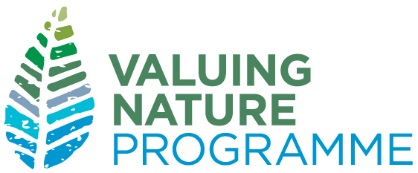 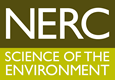 Natural Capital Synthesis Reports - Application FormDeadline: Midday Tuesday 9 January 2018Return to: info@valuing-nature.netDeadline: Midday Tuesday 9 January 2018	Return to: info@valuing-nature.netTitle (<150 Characters)Summary (<200 words)Lead Applicant Details (name, role, department, organisation, address, email, phone)Team members (if applicable, name, role, organisation)Topic and Objectives (<200 words What is your topic and what aspects of the natural environment and benefits to humans are included?  What key questions will be addressed? What form will your output take?)Method (<200 words)  (<200 words What approach will you take? What activities will be included? Include a timetable.)Evidence of user need (<200 words What is the specific need identified and why is this needed?  How has user engagement been delivered previous to this project or as part of this project?  How is this project complementary to existing evidence in this area (give references if possible)?)Track Record of Applicant (<200 words Also of the team if applicable)Funding Requested (Specify amount for staff time and any other costs. Include costs to attend kick off meeting and please sum the total.) Justification of Resources (<200 words Specify how the funds requested will be used)Contract contact (If successful, please provide a contact who will deal with the contract)